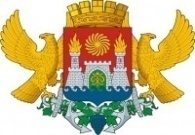 АДМИНИСТРАЦИЯ ГОРОДСКОГО ОКРУГА С ВНУТРИГОРОДСКИМ ДЕЛЕНИЕМ«ГОРОД МАХАЧКАЛА»МУНИЦИПАЛЬНОЕ БЮДЖЕТНОЕ ОБЩЕОБРАЗОВАТЕЛЬНОЕ  УЧРЕЖДЕНИЕ«СРЕДНЯЯ ОБЩЕОБРАЗОВАТЕЛЬНАЯ ШКОЛА № 45»пгт. ШамхалУл. Ленина, 38, г. Махачкала, Республика Дагестан, 367912, тел  (8722)  98-80-13  e-mail: ege200645@yandex.ruОГРН 1070560001885,ИНН/КПП 0560034718, ОКПО 49165592№____  от  __________2021                                                          Приказ № «Об организации приема в 1 класс на 2021-2022 учебный год»В целях обеспечения реализации права граждан Российской Федерации  на получение общего образования,  в соответствии Федеральным Законом Российской Федерации от 22.12.2012 года №273-ФЗ «Об образовании в Российской Федерации», на основании  приказа Министерства образования и науки РФ от 15.02.2012 г. № 107 «Об утверждении Порядка приема граждан в общеобразовательные учреждения» (с изменениями от 22.01.2014г. № 32), в соответствии с Уставом школы, Положением об организации приёма, перевода и выбытия, обучающихся МБОУ « СОШ № 45» Приказываю:Возложить ответственность за соблюдение законодательства при приеме заявлений и других документов для поступления в первые классы и организацию приема заявлений и других документов от родителей (законных представителей) детей, а также за комплектование первых классов на 2021-2022 учебный год на Хираеву З.Т., заместителя директора  по учебно-воспитательной работе. Организовать прием заявлений в первые классы  на 2021-2022 учебный год в соответствии со следующими сроками:прием заявлений о зачислении в первый класс для  лиц, зарегистрированных проживающих  на закреплённой  территории за МБОУ «СОШ№45»  производится с 01 апреля 2021 г. по 30  июня 2021 года;прием заявлений о зачислении в первый класс для лиц, проживающих за пределами закрепленной территории - с 1 июля 2021 года (при наличии свободных мест);закончить прием заявлений в первые классы не позднее 05 сентября 2021года. Об окончании приема заявлений в первые классы в связи с отсутствием свободных мест сообщить через официальный сайт школы и на информационном стенде школы. (Отв. Абдулазизова П.М..).Прием заявлений в первые классы осуществлять с учетом следующих требований:- заявления должны быть только установленной формы и только от родителей (законных представителей) обучающихся с предоставлением документа, удостоверяющего личность заявителя, для установления факта родственных отношений и полномочий родителя (законного представителя);- приложением к заявлению о  зачислении на обучение должны быть следующие документы:  - оригинал  и копия свидетельства о рождении ребенка;заявление на имя директора школы; - документ, подтверждающий проживание на закрепленной территории 1.форма №8 (свидетельство о регистрации ребёнка по месту жительства) 2.форма №3 (свидетельство о регистрации ребёнка по месту пребывания для иногородних) 3.форма №9 –справка о регистрации (равнозначно выписка из домовой книги) с данными и (или) его законного представителя и(или) данными правоустанавливающих документах на несовершеннолетнего и (или) его законного представителя; -медицинская карта ребенка; - свидетельство о рождении ребёнка вместе с оригиналом; -справка о профилактических прививках; -паспорт одного из родителей, с отметкой о регистрации по месту жительства. (законных представителей); - копия страхового полиса - страховое свидетельствоиностранные граждане и лица  без гражданства, в том числе соотечественники  за  рубежом, все  документы  представляют  на   русском языке  или  вместе с  заверенным в  установленном   порядке  переводом  на  русский  язык. Приёму в первый класс  подлежат дети, достигшие к 01 сентября 2020 года возраста не менее 6 лет 6 месяцев при отсутствии противопоказаний по состоянию здоровья, но не старше 8 лет.Проводить прием заявлений с соблюдением следующих требований:каждое принятое заявление регистрируется в специальном журнале;на заявлении делается отметка о регистрации заявления в специальном журнале;заявителю (родителю или законному представителю ребенка) выдается расписка с указанием входящего номера заявления о приеме; перечня представленных документов и отметка об их получении, заверенная подписью ответственного за прием документов и печатью учреждения; контактные телефоны для получения информации; адрес официального сайта учреждения. Предложить родителям (законным представителям) детей, поступающих в первый класс, дать письменное согласие на обработку персональных данных ребенка и заявителя. При приеме заявлений в первые классы ознакомить родителей (законных представителей) с Уставом учреждения, лицензией на право ведения образовательной деятельности, со свидетельством о государственной аккредитации образовательного учреждения, основными образовательными программами, реализуемыми в образовательном учреждении, и другими документами, регламентирующими деятельность учреждения. 8.1 Абдулазизовой П.М., заместителю директора по ИОП, обеспечить наличие на  сайте ОУ следующей информации: образец заявления, перечень документов, требуемых при подаче заявления,дни  и часы приёма документов, Положение  о порядке приёма, перевода, отчисления обучающихся Муниципального бюджетного общеобразовательного учреждения «Средняя общеобразовательная  школа №45».Приказ об организации приема  детей  в 1-ые классы на 2021-2022 уч .г.   Информации  о наличии вакантных мест  (обновлять по мере изменения данных).9. Зачисление в школу проводить  по мере поступления заявлений   приказом директора школы. Приказы о зачислении размещать на информационном стенде и в сети Интернет на официальном   сайте школы.9.1 Комплектование 1 классов  закончить 31 августа 2021 года приказом директора школы.10.Для решения спорных вопросов (рассмотрения апелляций, жалоб, претензий) создать конфликтную комиссию в составе:10.1 Председатель- председатель профкома школы, учитель  физкультуры  Алиев Р.А. Заместитель председателя-  Хираева З.Т. Зам.директора по УВР начальных классов Член комиссии -  Кахруманова А.М.- Зам. Директора по ВР  Член комиссии – Газахов О.- Предс.родит.комитета.11. Установить следующий график работы по приему заявлений в 1 класс: вторник с 11.00 до 13.00, среда с 11.00 до 13.00. 12.Для  организации  приёма в 1 класс на 2021-2022 учебный год создать приёмную комиссию в составе:Валиев М-Д.К. - директор школы, председатель комиссии;     Члены комиссии:  Хираева З.Т. -Зам.директора по УВР начальных классов  Кахруманова А.М. – Зам.директора по ВР13.Ознакомить общественность (родителей или законных представителей) с содержанием настоящего приказа.          Контроль над исполнением приказа оставляю за собой.Директор МБОУ «СОШ № 45»                                                                                    Валиев М-Д.К.С приказом ознакомлены:      Хираева З.Т.                                                  Абдулазизова П.М.	     Кахруманова А.М.